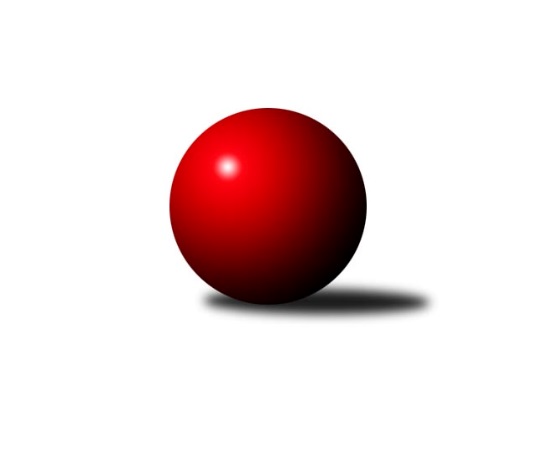 Č.5Ročník 2018/2019	19.10.2018Nejlepšího výkonu v tomto kole: 1820 dosáhlo družstvo: TJ Spartak Pelhřimov CKrajská soutěž Vysočiny A 2018/2019Výsledky 5. kolaSouhrnný přehled výsledků:TJ Spartak Pelhřimov C	- TJ Spartak Pelhřimov F	6:0	1820:1604	7.0:1.0	18.10.KK Slavoj Žirovnice C	- TJ Spartak Pelhřimov E	5:1	1648:1486	7.0:1.0	19.10.TJ Sokol Cetoraz B	- TJ Slovan Kamenice nad Lipou D	1:5	1327:1451	1.0:7.0	19.10.Tabulka družstev:	1.	KK Slavoj Žirovnice C	4	4	0	0	20.0 : 4.0 	24.0 : 8.0 	 1650	8	2.	TJ Spartak Pelhřimov C	5	4	0	1	24.0 : 6.0 	27.0 : 13.0 	 1588	8	3.	TJ Slovan Kamenice nad Lipou E	4	3	0	1	16.0 : 8.0 	22.5 : 9.5 	 1634	6	4.	TJ Slovan Kamenice nad Lipou C	3	2	0	1	13.0 : 5.0 	14.0 : 10.0 	 1556	4	5.	TJ Spartak Pelhřimov F	3	1	0	2	4.0 : 14.0 	6.5 : 17.5 	 1558	2	6.	TJ Spartak Pelhřimov E	4	1	0	3	7.0 : 17.0 	10.0 : 22.0 	 1490	2	7.	TJ Slovan Kamenice nad Lipou D	5	1	0	4	8.0 : 22.0 	14.0 : 26.0 	 1494	2	8.	TJ Sokol Cetoraz B	4	0	0	4	4.0 : 20.0 	10.0 : 22.0 	 1470	0Podrobné výsledky kola:	 TJ Spartak Pelhřimov C	1820	6:0	1604	TJ Spartak Pelhřimov F	Zdeňka Vytisková	 	 226 	 226 		452 	 2:0 	 384 	 	191 	 193		Kateřina Kohoutová	Karel Pecha	 	 227 	 217 		444 	 1:1 	 440 	 	206 	 234		Ondřej Kohout	Stanislav Kropáček	 	 258 	 242 		500 	 2:0 	 417 	 	215 	 202		Jiří Slanina	Igor Vrubel	 	 226 	 198 		424 	 2:0 	 363 	 	168 	 195		Patrik Procházkarozhodčí: BulíčekNejlepší výkon utkání: 500 - Stanislav Kropáček	 KK Slavoj Žirovnice C	1648	5:1	1486	TJ Spartak Pelhřimov E	Alena Izsofová	 	 209 	 209 		418 	 2:0 	 354 	 	173 	 181		Aleš Pokorný	Petr Kejval	 	 208 	 192 		400 	 1:1 	 409 	 	205 	 204		Irena Machyánová	Stanislav Šafránek	 	 219 	 209 		428 	 2:0 	 378 	 	180 	 198		Jiří Poduška	František Housa	 	 203 	 199 		402 	 2:0 	 345 	 	167 	 178		Andrea Dvořákovározhodčí: Kejval PetrNejlepší výkon utkání: 428 - Stanislav Šafránek	 TJ Sokol Cetoraz B	1327	1:5	1451	TJ Slovan Kamenice nad Lipou D	Jaroslav Nocar	 	 156 	 135 		291 	 0:2 	 383 	 	201 	 182		Jiří Rychtařík	Filip Tejrovský	 	 192 	 173 		365 	 1:1 	 332 	 	155 	 177		Jiří Buzek	Václav Brávek	 	 160 	 157 		317 	 0:2 	 368 	 	188 	 180		Ondřej Votápek	Michal Zeman	 	 186 	 168 		354 	 0:2 	 368 	 	191 	 177		David Fárarozhodčí: Novotný JanNejlepší výkon utkání: 383 - Jiří RychtaříkPořadí jednotlivců:	jméno hráče	družstvo	celkem	plné	dorážka	chyby	poměr kuž.	Maximum	1.	Adam Rychtařík 	TJ Slovan Kamenice nad Lipou E	447.50	305.0	142.5	1.5	2/3	(491)	2.	Stanislav Kropáček 	TJ Spartak Pelhřimov C	440.50	292.5	148.0	4.0	2/2	(500)	3.	Otakar Rataj 	KK Slavoj Žirovnice C	432.00	308.7	123.3	9.8	2/2	(440)	4.	Stanislav Šafránek 	KK Slavoj Žirovnice C	427.67	296.7	131.0	7.0	2/2	(439)	5.	Ondřej Kohout 	TJ Spartak Pelhřimov F	421.00	300.5	120.5	11.5	1/1	(440)	6.	Karel Pecha 	TJ Spartak Pelhřimov C	420.25	290.8	129.5	4.8	2/2	(455)	7.	Milan Kalivoda 	-- volný los --	420.00	284.2	135.8	5.2	3/3	(460)	8.	Pavel Šindelář 	TJ Slovan Kamenice nad Lipou E	419.67	280.2	139.5	5.0	3/3	(475)	9.	Jan Švarc 	TJ Slovan Kamenice nad Lipou E	418.50	297.3	121.3	10.8	2/3	(425)	10.	Kamila Jirsová 	TJ Slovan Kamenice nad Lipou C	413.00	280.2	132.8	6.5	2/2	(423)	11.	František Housa 	KK Slavoj Žirovnice C	408.33	280.2	128.2	8.2	2/2	(425)	12.	Václav Rychtařík  st.	TJ Slovan Kamenice nad Lipou E	408.33	288.5	119.8	12.3	3/3	(428)	13.	Irena Machyánová 	TJ Spartak Pelhřimov E	407.75	291.3	116.5	8.8	2/2	(418)	14.	Vítězslav Kovář 	-- volný los --	406.83	283.8	123.0	7.2	3/3	(433)	15.	Lukáš Bambula 	TJ Spartak Pelhřimov F	406.00	278.0	128.0	10.5	1/1	(435)	16.	Jiří Slanina 	TJ Spartak Pelhřimov F	399.00	267.3	131.7	9.0	1/1	(417)	17.	Jaroslav Vácha 	-- volný los --	397.50	279.2	118.3	7.5	3/3	(431)	18.	Ludmila Landkamerová 	-- volný los --	397.33	271.0	126.3	6.8	3/3	(433)	19.	Igor Vrubel 	TJ Spartak Pelhřimov C	396.00	279.8	116.2	5.3	2/2	(424)	20.	Kateřina Kohoutová 	TJ Spartak Pelhřimov F	392.00	276.5	115.5	10.0	1/1	(400)	21.	Jiří Rychtařík 	TJ Slovan Kamenice nad Lipou D	391.50	271.0	120.5	7.3	3/4	(430)	22.	Michal Zeman 	TJ Sokol Cetoraz B	388.67	284.3	104.3	10.3	2/2	(414)	23.	Nikola Kučerová 	TJ Spartak Pelhřimov F	387.00	290.0	97.0	18.0	1/1	(387)	24.	Alena Izsofová 	KK Slavoj Žirovnice C	385.75	274.1	111.6	9.3	2/2	(418)	25.	Jiří Poduška 	TJ Spartak Pelhřimov E	385.00	287.5	97.5	14.0	2/2	(416)	26.	Patrik Procházka 	TJ Spartak Pelhřimov F	384.00	262.0	122.0	12.0	1/1	(405)	27.	Darja Novotná 	TJ Slovan Kamenice nad Lipou C	383.67	281.2	102.5	14.3	2/2	(404)	28.	Ondřej Votápek 	TJ Slovan Kamenice nad Lipou D	381.75	280.3	101.5	12.6	4/4	(398)	29.	Aleš Pokorný 	TJ Spartak Pelhřimov E	381.50	256.0	125.5	7.0	2/2	(409)	30.	Luboš Novotný 	TJ Sokol Cetoraz B	377.00	273.0	104.0	12.5	2/2	(398)	31.	Pavel Vodička 	TJ Slovan Kamenice nad Lipou C	375.50	281.0	94.5	15.5	2/2	(385)	32.	Josef Vančík 	TJ Slovan Kamenice nad Lipou E	367.00	264.0	103.0	12.0	2/3	(395)	33.	Jiří Buzek 	TJ Slovan Kamenice nad Lipou D	358.75	257.1	101.6	12.8	4/4	(393)	34.	Vojtěch Koch 	TJ Spartak Pelhřimov F	354.00	256.0	98.0	15.0	1/1	(354)	35.	Jan Novotný 	TJ Sokol Cetoraz B	348.25	250.3	98.0	13.5	2/2	(371)	36.	Václav Brávek 	TJ Sokol Cetoraz B	344.25	246.3	98.0	10.8	2/2	(356)	37.	Andrea Dvořáková 	TJ Spartak Pelhřimov E	334.00	238.5	95.5	13.5	2/2	(345)		Zdeňka Vytisková 	TJ Spartak Pelhřimov C	410.50	282.3	128.3	6.5	1/2	(452)		David Schober  ml.	TJ Slovan Kamenice nad Lipou C	408.00	303.0	105.0	10.0	1/2	(408)		Jan Pošusta 	TJ Sokol Cetoraz B	406.50	272.5	134.0	5.5	1/2	(430)		Oldřich Kubů 	TJ Spartak Pelhřimov C	400.00	278.0	122.0	8.0	1/2	(448)		Mirka Sochová 	TJ Slovan Kamenice nad Lipou E	396.00	284.0	112.0	12.0	1/3	(396)		Petr Kejval 	KK Slavoj Žirovnice C	394.33	289.7	104.7	9.7	1/2	(404)		David Schober  st.	TJ Slovan Kamenice nad Lipou C	378.67	268.7	110.0	11.0	1/2	(390)		David Fára 	TJ Slovan Kamenice nad Lipou D	378.00	272.5	105.5	12.0	2/4	(388)		Kateřina Kucírková 	TJ Spartak Pelhřimov E	373.33	269.3	104.0	10.3	1/2	(419)		Jiří Pelíšek 	TJ Slovan Kamenice nad Lipou D	368.50	258.5	110.0	13.5	2/4	(374)		Josef Bulíček 	TJ Spartak Pelhřimov C	367.50	284.0	83.5	15.0	1/2	(378)		Filip Tejrovský 	TJ Sokol Cetoraz B	361.00	251.5	109.5	9.5	1/2	(365)		Jaroslav Šefl 	TJ Slovan Kamenice nad Lipou C	361.00	280.0	81.0	24.0	1/2	(361)		 		359.00	272.0	87.0	16.0	1/0	(359)		Martin Zich 	TJ Sokol Cetoraz B	351.00	261.5	89.5	14.0	1/2	(363)		Jitka Mrázková 	TJ Slovan Kamenice nad Lipou D	347.00	252.0	95.0	12.0	1/4	(347)		Petra Schoberová 	TJ Slovan Kamenice nad Lipou C	334.00	245.0	89.0	11.0	1/2	(334)		Pavel Rysl 	TJ Spartak Pelhřimov E	320.00	229.0	91.0	20.0	1/2	(320)		Jaroslav Nocar 	TJ Sokol Cetoraz B	318.00	223.0	95.0	8.5	1/2	(345)Sportovně technické informace:Starty náhradníků:registrační číslo	jméno a příjmení 	datum startu 	družstvo	číslo startu
Hráči dopsaní na soupisku:registrační číslo	jméno a příjmení 	datum startu 	družstvo	Program dalšího kola:6. kolo24.10.2018	st	20:00	TJ Spartak Pelhřimov E - TJ Sokol Cetoraz B				-- volný los -- - TJ Slovan Kamenice nad Lipou D	26.10.2018	pá	17:30	TJ Slovan Kamenice nad Lipou C - TJ Slovan Kamenice nad Lipou E				-- volný los -- - TJ Spartak Pelhřimov C	27.10.2018	so	10:30	TJ Spartak Pelhřimov F - KK Slavoj Žirovnice C	Nejlepší šestka kola - absolutněNejlepší šestka kola - absolutněNejlepší šestka kola - absolutněNejlepší šestka kola - absolutněNejlepší šestka kola - dle průměru kuželenNejlepší šestka kola - dle průměru kuželenNejlepší šestka kola - dle průměru kuželenNejlepší šestka kola - dle průměru kuželenNejlepší šestka kola - dle průměru kuželenPočetJménoNázev týmuVýkonPočetJménoNázev týmuPrůměr (%)Výkon1xStanislav KropáčekPelhřimov C5001xStanislav KropáčekPelhřimov C125.175002xZdeňka VytiskováPelhřimov C4522xZdeňka VytiskováPelhřimov C113.164523xMilan Kalivoda---4503xMilan Kalivoda---112.664504xKarel PechaPelhřimov C4444xKarel PechaPelhřimov C111.154441xOndřej KohoutPelhřimov F4401xOndřej KohoutPelhřimov F110.154403xStanislav ŠafránekŽirovnice C4283xStanislav ŠafránekŽirovnice C108.29428